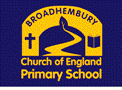 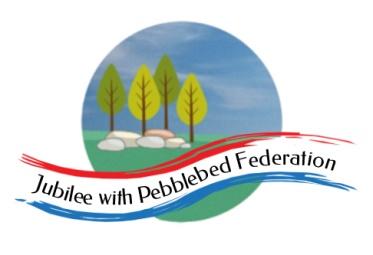                             Class 2 Home Learning for the week beginning 21st September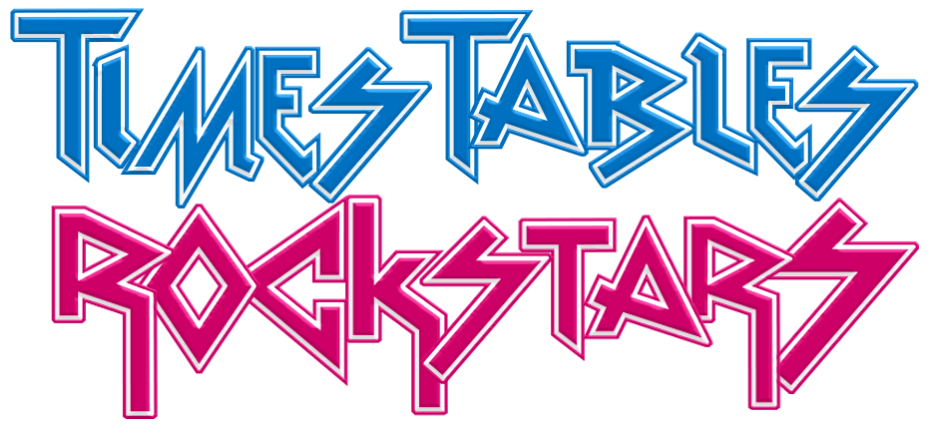 Spelling (30 mins)Email school if your child has forgotten their log in!Reading (30 mins)Writing (1 hour)Maths (45 mins)Afternoon Project                            When finished each dayMonday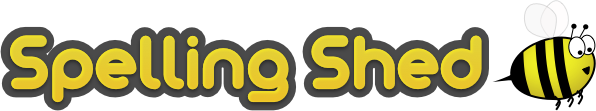 https://www.edshed.com/en-gb/login 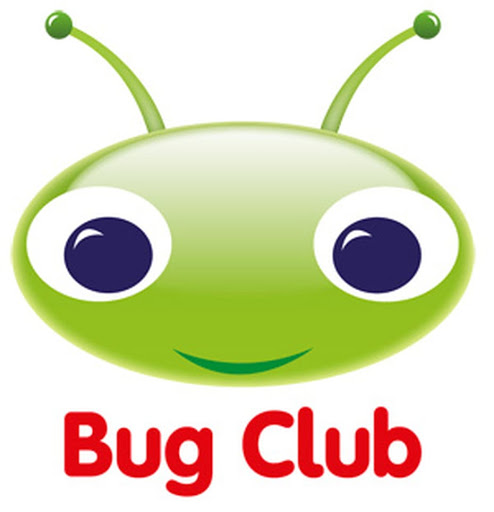 https://www.activelearnprimary.co.uk/login?c=0 Children normally with Miss Watts and Stellahttps://classroom.thenational.academy/lessons/to-listen-to-and-respond-to-a-story-6gvpad Children normally with Miss Watts and Miss Richardshttps://classroom.thenational.academy/lessons/to-identify-the-main-characters-and-the-setting-in-a-visual-narrative-c8w68t Children that do maths in the piano roomhttps://classroom.thenational.academy/lessons/sequencing-numbers-to-50-cmtkjt Year 3https://classroom.thenational.academy/lessons/deriving-new-facts-from-number-bonds-part-1-68w68d Year 4https://classroom.thenational.academy/lessons/ordering-and-comparing-numbers-beyond-1000-cmr66c Year 5https://classroom.thenational.academy/lessons/identifying-the-place-value-of-digits-in-5-digit-numbers-cgwkct Year 6https://classroom.thenational.academy/lessons/understanding-other-powers-of-ten-within-one-million-6dh64r Sciencehttps://classroom.thenational.academy/lessons/what-are-the-different-components-in-an-electrical-circuit-cdk34d Mondayhttps://www.edshed.com/en-gb/login https://www.activelearnprimary.co.uk/login?c=0 Children normally with Miss Watts and Stellahttps://classroom.thenational.academy/lessons/to-listen-to-and-respond-to-a-story-6gvpad Children normally with Miss Watts and Miss Richardshttps://classroom.thenational.academy/lessons/to-identify-the-main-characters-and-the-setting-in-a-visual-narrative-c8w68t Children that do maths in the piano roomhttps://classroom.thenational.academy/lessons/sequencing-numbers-to-50-cmtkjt Year 3https://classroom.thenational.academy/lessons/deriving-new-facts-from-number-bonds-part-1-68w68d Year 4https://classroom.thenational.academy/lessons/ordering-and-comparing-numbers-beyond-1000-cmr66c Year 5https://classroom.thenational.academy/lessons/identifying-the-place-value-of-digits-in-5-digit-numbers-cgwkct Year 6https://classroom.thenational.academy/lessons/understanding-other-powers-of-ten-within-one-million-6dh64r Sciencehttps://classroom.thenational.academy/lessons/what-are-the-different-components-in-an-electrical-circuit-cdk34d Mondayhttps://www.edshed.com/en-gb/login https://www.activelearnprimary.co.uk/login?c=0 Children normally with Miss Watts and Stellahttps://classroom.thenational.academy/lessons/to-listen-to-and-respond-to-a-story-6gvpad Children normally with Miss Watts and Miss Richardshttps://classroom.thenational.academy/lessons/to-identify-the-main-characters-and-the-setting-in-a-visual-narrative-c8w68t Children that do maths in the piano roomhttps://classroom.thenational.academy/lessons/sequencing-numbers-to-50-cmtkjt Year 3https://classroom.thenational.academy/lessons/deriving-new-facts-from-number-bonds-part-1-68w68d Year 4https://classroom.thenational.academy/lessons/ordering-and-comparing-numbers-beyond-1000-cmr66c Year 5https://classroom.thenational.academy/lessons/identifying-the-place-value-of-digits-in-5-digit-numbers-cgwkct Year 6https://classroom.thenational.academy/lessons/understanding-other-powers-of-ten-within-one-million-6dh64r Sciencehttps://classroom.thenational.academy/lessons/what-are-the-different-components-in-an-electrical-circuit-cdk34d Mondayhttps://www.edshed.com/en-gb/login https://www.activelearnprimary.co.uk/login?c=0 Children normally with Miss Watts and Stellahttps://classroom.thenational.academy/lessons/to-listen-to-and-respond-to-a-story-6gvpad Children normally with Miss Watts and Miss Richardshttps://classroom.thenational.academy/lessons/to-identify-the-main-characters-and-the-setting-in-a-visual-narrative-c8w68t Children that do maths in the piano roomhttps://classroom.thenational.academy/lessons/sequencing-numbers-to-50-cmtkjt Year 3https://classroom.thenational.academy/lessons/deriving-new-facts-from-number-bonds-part-1-68w68d Year 4https://classroom.thenational.academy/lessons/ordering-and-comparing-numbers-beyond-1000-cmr66c Year 5https://classroom.thenational.academy/lessons/identifying-the-place-value-of-digits-in-5-digit-numbers-cgwkct Year 6https://classroom.thenational.academy/lessons/understanding-other-powers-of-ten-within-one-million-6dh64r Sciencehttps://classroom.thenational.academy/lessons/what-are-the-different-components-in-an-electrical-circuit-cdk34d Mondayhttps://www.edshed.com/en-gb/login https://www.activelearnprimary.co.uk/login?c=0 Children normally with Miss Watts and Stellahttps://classroom.thenational.academy/lessons/to-listen-to-and-respond-to-a-story-6gvpad Children normally with Miss Watts and Miss Richardshttps://classroom.thenational.academy/lessons/to-identify-the-main-characters-and-the-setting-in-a-visual-narrative-c8w68t Children that do maths in the piano roomhttps://classroom.thenational.academy/lessons/sequencing-numbers-to-50-cmtkjt Year 3https://classroom.thenational.academy/lessons/deriving-new-facts-from-number-bonds-part-1-68w68d Year 4https://classroom.thenational.academy/lessons/ordering-and-comparing-numbers-beyond-1000-cmr66c Year 5https://classroom.thenational.academy/lessons/identifying-the-place-value-of-digits-in-5-digit-numbers-cgwkct Year 6https://classroom.thenational.academy/lessons/understanding-other-powers-of-ten-within-one-million-6dh64r Sciencehttps://classroom.thenational.academy/lessons/what-are-the-different-components-in-an-electrical-circuit-cdk34d Mondayhttps://www.edshed.com/en-gb/login https://www.activelearnprimary.co.uk/login?c=0 Children normally with Miss Watts and Stellahttps://classroom.thenational.academy/lessons/to-listen-to-and-respond-to-a-story-6gvpad Children normally with Miss Watts and Miss Richardshttps://classroom.thenational.academy/lessons/to-identify-the-main-characters-and-the-setting-in-a-visual-narrative-c8w68t Children that do maths in the piano roomhttps://classroom.thenational.academy/lessons/sequencing-numbers-to-50-cmtkjt Year 3https://classroom.thenational.academy/lessons/deriving-new-facts-from-number-bonds-part-1-68w68d Year 4https://classroom.thenational.academy/lessons/ordering-and-comparing-numbers-beyond-1000-cmr66c Year 5https://classroom.thenational.academy/lessons/identifying-the-place-value-of-digits-in-5-digit-numbers-cgwkct Year 6https://classroom.thenational.academy/lessons/understanding-other-powers-of-ten-within-one-million-6dh64r Sciencehttps://classroom.thenational.academy/lessons/what-are-the-different-components-in-an-electrical-circuit-cdk34d Mondayhttps://www.edshed.com/en-gb/login https://www.activelearnprimary.co.uk/login?c=0 Children normally with Miss Watts and Stellahttps://classroom.thenational.academy/lessons/to-listen-to-and-respond-to-a-story-6gvpad Children normally with Miss Watts and Miss Richardshttps://classroom.thenational.academy/lessons/to-identify-the-main-characters-and-the-setting-in-a-visual-narrative-c8w68t Children that do maths in the piano roomhttps://classroom.thenational.academy/lessons/sequencing-numbers-to-50-cmtkjt Year 3https://classroom.thenational.academy/lessons/deriving-new-facts-from-number-bonds-part-1-68w68d Year 4https://classroom.thenational.academy/lessons/ordering-and-comparing-numbers-beyond-1000-cmr66c Year 5https://classroom.thenational.academy/lessons/identifying-the-place-value-of-digits-in-5-digit-numbers-cgwkct Year 6https://classroom.thenational.academy/lessons/understanding-other-powers-of-ten-within-one-million-6dh64r Sciencehttps://classroom.thenational.academy/lessons/what-are-the-different-components-in-an-electrical-circuit-cdk34d Tuesdayhttps://www.edshed.com/en-gb/login https://www.activelearnprimary.co.uk/login?c=0 Children normally with Miss Watts and Stellahttps://classroom.thenational.academy/lessons/to-tell-a-story-from-memory-60uk2t Children normally with Miss Watts and Miss Richardshttps://classroom.thenational.academy/lessons/to-investigate-suffixes-past-and-present-tense-6nhkjc Children that do maths in the piano roomhttps://classroom.thenational.academy/lessons/comparing-and-ordering-numbers-within-50-part-1-60r30t Year 3https://classroom.thenational.academy/lessons/using-comparative-symbols-to-compare-numbers-6cupct Year 4https://classroom.thenational.academy/lessons/ordering-and-comparing-a-set-of-numbers-beyond-1000-6nh36r Year 5https://classroom.thenational.academy/lessons/comparing-5-digit-numbers-cnhk6c Year 6https://classroom.thenational.academy/lessons/reading-and-writing-7-digit-numbers-6dk62c REhttps://classroom.thenational.academy/lessons/how-does-dharma-influence-how-hindus-live-6wr66e Tuesdayhttps://www.edshed.com/en-gb/login https://www.activelearnprimary.co.uk/login?c=0 Children normally with Miss Watts and Stellahttps://classroom.thenational.academy/lessons/to-tell-a-story-from-memory-60uk2t Children normally with Miss Watts and Miss Richardshttps://classroom.thenational.academy/lessons/to-investigate-suffixes-past-and-present-tense-6nhkjc Children that do maths in the piano roomhttps://classroom.thenational.academy/lessons/comparing-and-ordering-numbers-within-50-part-1-60r30t Year 3https://classroom.thenational.academy/lessons/using-comparative-symbols-to-compare-numbers-6cupct Year 4https://classroom.thenational.academy/lessons/ordering-and-comparing-a-set-of-numbers-beyond-1000-6nh36r Year 5https://classroom.thenational.academy/lessons/comparing-5-digit-numbers-cnhk6c Year 6https://classroom.thenational.academy/lessons/reading-and-writing-7-digit-numbers-6dk62c REhttps://classroom.thenational.academy/lessons/how-does-dharma-influence-how-hindus-live-6wr66e Tuesdayhttps://www.edshed.com/en-gb/login https://www.activelearnprimary.co.uk/login?c=0 Children normally with Miss Watts and Stellahttps://classroom.thenational.academy/lessons/to-tell-a-story-from-memory-60uk2t Children normally with Miss Watts and Miss Richardshttps://classroom.thenational.academy/lessons/to-investigate-suffixes-past-and-present-tense-6nhkjc Children that do maths in the piano roomhttps://classroom.thenational.academy/lessons/comparing-and-ordering-numbers-within-50-part-1-60r30t Year 3https://classroom.thenational.academy/lessons/using-comparative-symbols-to-compare-numbers-6cupct Year 4https://classroom.thenational.academy/lessons/ordering-and-comparing-a-set-of-numbers-beyond-1000-6nh36r Year 5https://classroom.thenational.academy/lessons/comparing-5-digit-numbers-cnhk6c Year 6https://classroom.thenational.academy/lessons/reading-and-writing-7-digit-numbers-6dk62c REhttps://classroom.thenational.academy/lessons/how-does-dharma-influence-how-hindus-live-6wr66e Tuesdayhttps://www.edshed.com/en-gb/login https://www.activelearnprimary.co.uk/login?c=0 Children normally with Miss Watts and Stellahttps://classroom.thenational.academy/lessons/to-tell-a-story-from-memory-60uk2t Children normally with Miss Watts and Miss Richardshttps://classroom.thenational.academy/lessons/to-investigate-suffixes-past-and-present-tense-6nhkjc Children that do maths in the piano roomhttps://classroom.thenational.academy/lessons/comparing-and-ordering-numbers-within-50-part-1-60r30t Year 3https://classroom.thenational.academy/lessons/using-comparative-symbols-to-compare-numbers-6cupct Year 4https://classroom.thenational.academy/lessons/ordering-and-comparing-a-set-of-numbers-beyond-1000-6nh36r Year 5https://classroom.thenational.academy/lessons/comparing-5-digit-numbers-cnhk6c Year 6https://classroom.thenational.academy/lessons/reading-and-writing-7-digit-numbers-6dk62c REhttps://classroom.thenational.academy/lessons/how-does-dharma-influence-how-hindus-live-6wr66e Tuesdayhttps://www.edshed.com/en-gb/login https://www.activelearnprimary.co.uk/login?c=0 Children normally with Miss Watts and Stellahttps://classroom.thenational.academy/lessons/to-tell-a-story-from-memory-60uk2t Children normally with Miss Watts and Miss Richardshttps://classroom.thenational.academy/lessons/to-investigate-suffixes-past-and-present-tense-6nhkjc Children that do maths in the piano roomhttps://classroom.thenational.academy/lessons/comparing-and-ordering-numbers-within-50-part-1-60r30t Year 3https://classroom.thenational.academy/lessons/using-comparative-symbols-to-compare-numbers-6cupct Year 4https://classroom.thenational.academy/lessons/ordering-and-comparing-a-set-of-numbers-beyond-1000-6nh36r Year 5https://classroom.thenational.academy/lessons/comparing-5-digit-numbers-cnhk6c Year 6https://classroom.thenational.academy/lessons/reading-and-writing-7-digit-numbers-6dk62c REhttps://classroom.thenational.academy/lessons/how-does-dharma-influence-how-hindus-live-6wr66e Tuesdayhttps://www.edshed.com/en-gb/login https://www.activelearnprimary.co.uk/login?c=0 Children normally with Miss Watts and Stellahttps://classroom.thenational.academy/lessons/to-tell-a-story-from-memory-60uk2t Children normally with Miss Watts and Miss Richardshttps://classroom.thenational.academy/lessons/to-investigate-suffixes-past-and-present-tense-6nhkjc Children that do maths in the piano roomhttps://classroom.thenational.academy/lessons/comparing-and-ordering-numbers-within-50-part-1-60r30t Year 3https://classroom.thenational.academy/lessons/using-comparative-symbols-to-compare-numbers-6cupct Year 4https://classroom.thenational.academy/lessons/ordering-and-comparing-a-set-of-numbers-beyond-1000-6nh36r Year 5https://classroom.thenational.academy/lessons/comparing-5-digit-numbers-cnhk6c Year 6https://classroom.thenational.academy/lessons/reading-and-writing-7-digit-numbers-6dk62c REhttps://classroom.thenational.academy/lessons/how-does-dharma-influence-how-hindus-live-6wr66e Wednesdayhttps://www.edshed.com/en-gb/login https://www.activelearnprimary.co.uk/login?c=0 Children normally with Miss Watts and Stellahttps://classroom.thenational.academy/lessons/to-explore-the-main-moods-in-the-story-61k3acChildren normally with Miss Watts and Miss Richardshttps://classroom.thenational.academy/lessons/to-explore-simple-sentences-cmwp8r Children that do maths in the piano roomhttps://classroom.thenational.academy/lessons/comparing-and-ordering-numbers-within-50-part-2-70vkjc Year 3https://classroom.thenational.academy/lessons/deriving-new-facts-from-number-bonds-part-2-64t66d Year 4https://classroom.thenational.academy/lessons/finding-10-100-or-1000-more-than-a-given-number-cmu62c Year 5https://classroom.thenational.academy/lessons/ordering-and-comparing-5-digit-numbers-using-a-number-line-c4r62c Year 6https://classroom.thenational.academy/lessons/understanding-how-the-digits-in-a-number-indicate-its-structure-71gp6e Topichttps://classroom.thenational.academy/lessons/how-did-the-roman-empire-become-so-powerful-74u62t Thursdayhttps://www.edshed.com/en-gb/login https://www.activelearnprimary.co.uk/login?c=0 Children normally with Miss Watts and Stellahttps://classroom.thenational.academy/lessons/to-use-the-past-tense-ed-6xhp6d Children normally with Miss Watts and Miss Richardshttps://classroom.thenational.academy/lessons/to-sequence-and-retell-the-opening-6nhked Children that do maths in the piano roomhttps://classroom.thenational.academy/lessons/counting-in-twos-and-fives-chhkad Year 3https://classroom.thenational.academy/lessons/exploring-number-sense-c4rked Year 4https://classroom.thenational.academy/lessons/finding-10-100-or-1000-less-than-a-given-number-c8w3gc Year 5https://classroom.thenational.academy/lessons/identifying-the-place-value-of-the-digits-in-6-digit-numbers-6hh62c Year 6https://classroom.thenational.academy/lessons/compare-and-order-numbers-to-ten-million-c4w6ac PEhttps://www.youtube.com/channel/UCLNV8D56t6RV0wbsPnbnYeA Fridayhttps://www.edshed.com/en-gb/login https://www.activelearnprimary.co.uk/login?c=0 Children normally with Miss Watts and Stellahttps://classroom.thenational.academy/lessons/to-make-inferences-based-on-what-is-said-and-done-6nk62t Children normally with Miss Watts and Miss Richardshttps://classroom.thenational.academy/lessons/to-develop-a-rich-understanding-of-words-associated-with-night-time-60r3gc Children that do maths in the piano roomhttps://classroom.thenational.academy/lessons/counting-in-twos-fives-and-tens-65k34d Year 3https://classroom.thenational.academy/lessons/number-names-c5j6cd Year 4https://classroom.thenational.academy/lessons/number-names-c5j6cd Year 5https://classroom.thenational.academy/lessons/comparing-6-digit-numbers-using-inequalities-6crkje Year 6https://classroom.thenational.academy/lessons/compare-and-order-numbers-to-ten-million-c4w6ac  If not finished yesterday French 30 minshttps://www.youtube.com/channel/UC1qshttIX5yE8iDgTw1maggPSHE 30 minshttps://us8.campaign-archive.com/?u=57437507f4a3aad76843b6d9e&id=1c0182708e&e=4dab1b9d9c 